Kritéria hodnocení profilové zkoušky z českého jazyka a literatury pro školní rok 2021/2022Kritéria hodnocení písemné práceMaximální počet bodů = 24Zadání: Ředitelka školy vybere pro žáky 4 témata, z nichž si každý žák jedno vybere a zpracuje ho v souladu se zadaným slohovým útvarem. Rozsah práce: min. 250 slov, horní hranice není stanovena. Práce kratší než 200 slov nebude  hodnocenaČasová dotace: 120 minut. Žák může odejít z učebny dříve, pokud má práci hotovou a odevzdá ji.Bodové hodnocení:Splnění zadaného tématu – 4 bodyZpracování slohového útvaru – 4 bodyPravopis, tvarosloví, slovotvorba – 4 bodySlovní zásoba – 4 bodyStavba věty, textová koheze – 4 bodyKoherence a členění textu, argumentace – 4 bodyKritéria hodnocení písemné práce z českého jazyka a literaturyVnitřní podmínky hodnocení: V případě, že je písemná práce v kritériích „Splnění zadaného tématu“ nebo „Zpracování slohového útvaru“ hodnocena 0 body, práce se dále nehodnotí a výsledný počet bodů za písemnou práci je roven 0.Zkoušku konanou formou písemné práce vykoná žák úspěšně, pokud dosáhne minimálně 10 bodů.Kritéria hodnocení ústní zkoušky: Maximální počet bodů = 36Žák losuje jedno z 20 děl, z jím odevzdaného seznamu děl k maturitě.Pracovní list obsahuje výňatek z daného uměleckého díla, otázky k literárněhistorickému kontextu, požadavky na analýzu výňatku a jazykový rozbor. Součástí hodnocení je také úroveň projevu žáka.Zkouška probíhá formou řízeného rozhovoru.Kritéria hodnocení: Hranice úspěšnosti pro složení ústní části maturitní zkoušky z českého jazyka a literatury je 15 bodů.Celkové hodnocení:Celkové hodnocení profilové maturitní zkoušky z českého jazyka a literatury se skládá z bodů za písemnou práci a za ústní zkoušku: Poměr písemné a ústní části maturitní zkoušky z českého jazyka a literatury je: 40% písemná část maturitní zkoušky a 60% ústní část maturitní zkoušky. Žák vykoná zkoušku úspěšně, pokud úspěšně vykoná obě části dané zkoušky. Výsledná známka bude stanovena podle následující tabulky:V Mostě dne 30. 9. 2021                                                                          Ing. Lucie Machuldová	 ředitelka školy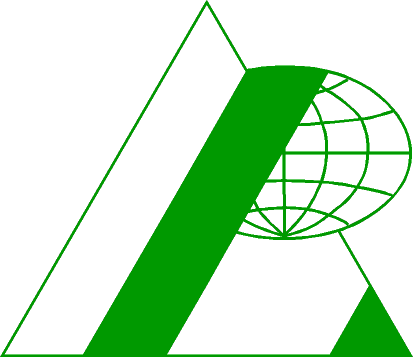 Střední  odborná  šKOLA  pODNIKATELSKÁ, s. r. o.,Most, Topolová 584, PSČ 434 47Splnění zadaného tématuZpracování slohového útvaruPravopis, tvarosloví, slovotvorbaSlovní zásobaStavba věty, textová kohezeKoherence a členění textu, argumentaceJak text odpovídá zadanému tématu a zda je téma zpracováno funkčně.Jak text odpovídá zadané komunikační situaci a zadanému útvaru.Pravopisné a tvaroslovné chyby.Vliv případných chyb na čtenářský komfort adresáta.Motivovanost slovní zásoby, její rozmanitost.Funkčnost, vhodnost a srozumitelnost lexikálních prostředků.Promyšlenost výstavby větných celků.Funkčnost syntaktických prostředků. Syntaktické nedostatky se v textu. Čtenářský komfort adresáta.Kompozice textu. Členění a logická uspořádanost textu. Argumentace. max. 4 bodymax. 4 bodymax. 4 bodymax. 4 bodymax. 4 bodymax. 4 body24 – 22 bodů1 – výborný21 – 18 bodů2 – chvalitebný17 – 14 bodů3 – dobrý13 – 10 bodů4 – dostatečný9 – 0 bodů5 – nedostatečnýKritériumLiterárněhistorický kontext(max. 8 bodů)obecně kulturní kontext dané dobyliterární kontext dané dobykontext autorovy tvorbyAnalýza výňatku uměleckého textu s ohledem na přečtení celého díla(max. 18 bodů)literární druh a žánr zasazení výňatku do kontextu dílatéma a motivčasoprostor kompoziční výstavbavypravěč/ lyrický subjekt řečová formacharakteristika postav veršová výstavbajazykové prostředky a jejich funkce ve výňatkutropy a figury a jejich funkce ve výňatkuJazykový rozbor(max. 6 bodů)stavba slovavýznam pojmenováníslovnědruhová platnost slovmluvnické kategorie slovních druhůsyntaktická analýza věty jednoduché a souvětíVýpověď v souladu s jazykovými normami a zásadami jazykové kultury(max. 4 body)výpověď v souladu s jazykovými normami a se zásadami jazykové kulturyplynulost projevusamostatnost projevuargumentace36 – 31 bodů1 – výborný30 – 27 bodů2 – chvalitebný26 – 22 bodů3 – dobrý21 – 15 bodů4 – dostatečný 14 – 0 bodů5 – nedostatečný Dílčí zkouškaDílčí zkouškaVýsledná známka z českého jazykaPísemná práceÚstní zkouškaVýsledná známka z českého jazyka111122132143211222233243312322333344412423433444